Universidade Federal da Paraíba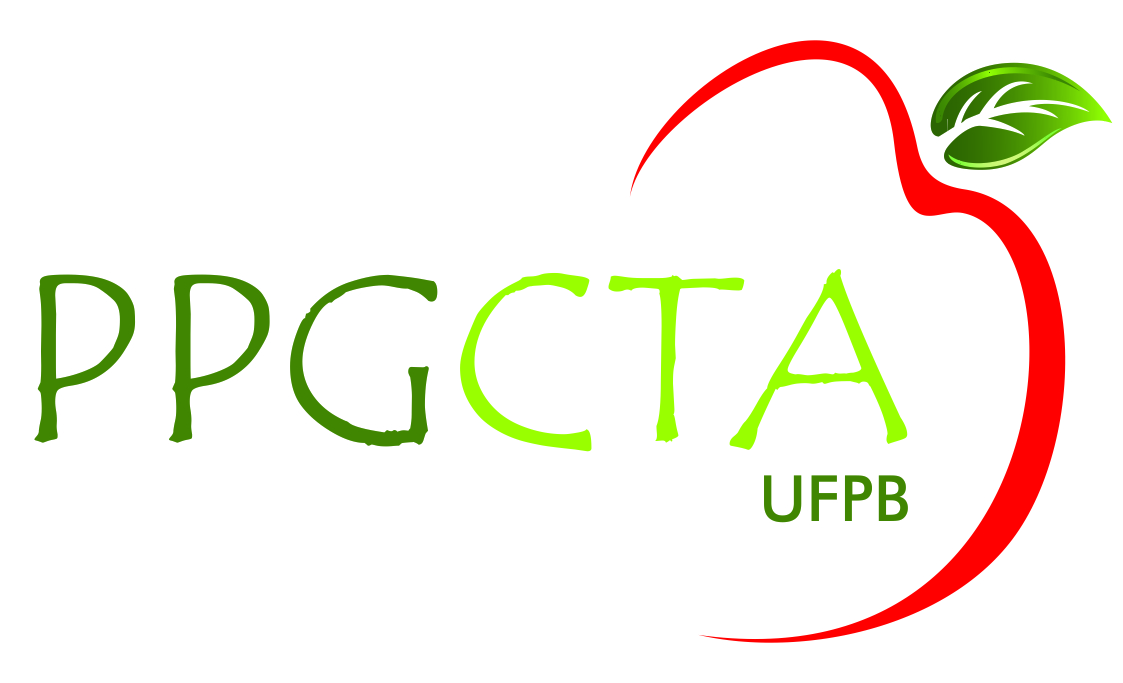 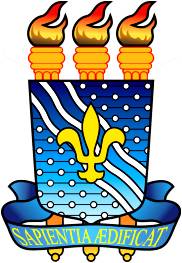 Programa de Pós-Graduação em Ciência e Tecnologia de AlimentosInstruções para o preenchimento e gravação dos dados no CDObservação: A capa do CD na página seguinte já está no tamanho adequado para a caixa do CD Informações e regras:1 - Preencha os campos com seus dados;2 - Imprima a capa preenchida em papel A4;3 - Recorte e ponha a capa na caixa do CD;4 - Escreva no CD o seu nome e nível da Pós-graduação de defesa e o ano da defesa;5 – Grave no CD uma cópia do arquivo da sua tese ou dissertação em formado (.DOCX) e uma em formado (.PDF). (O arquivo deve ser único e não em partes ex: introdução, resultados e conclusões). Exemplo correto: 1cópia: Dissertação.doc ou .docx;                              1 cópia: Dissertação.pdf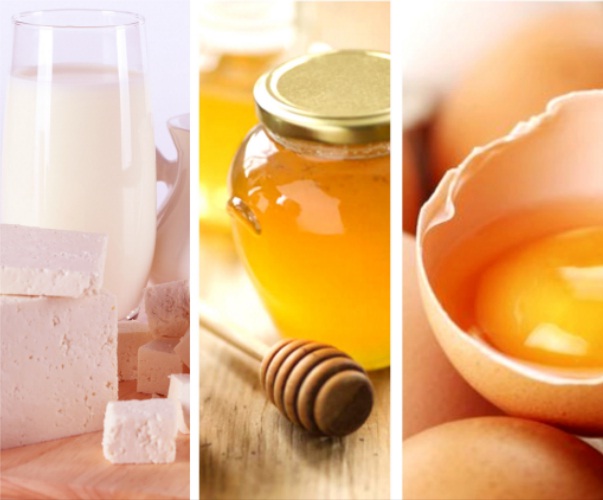 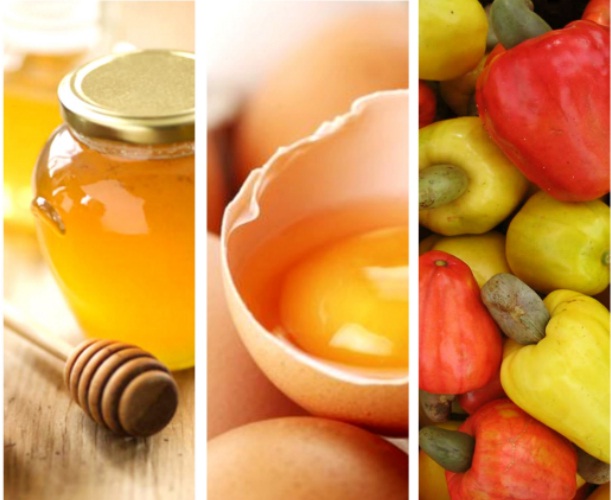 